附件1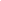 成都市双庆小学校2024年面向社会公开招聘员额教师岗位表成都市双庆小学校2024年面向社会公开招聘员额教师岗位表成都市双庆小学校2024年面向社会公开招聘员额教师岗位表成都市双庆小学校2024年面向社会公开招聘员额教师岗位表成都市双庆小学校2024年面向社会公开招聘员额教师岗位表招聘单位招聘岗位名称岗位类别招聘人数其他条件成都市双庆小学校小学语文教师6语文教师资格证成都市双庆小学校小学数学教师1数学教师资格证成都市双庆小学校小学英语教师1英语教师资格证成都市双庆小学校小学美术教师1美术教师资格证成都市双庆小学校小学体育教师3体育教师资格证成都市双庆小学校小学音乐教师1音乐教师资格证合计合计合计13